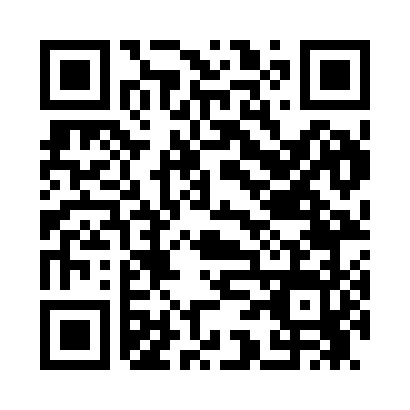 Prayer times for Buck Hill Falls, Pennsylvania, USAMon 1 Jul 2024 - Wed 31 Jul 2024High Latitude Method: Angle Based RulePrayer Calculation Method: Islamic Society of North AmericaAsar Calculation Method: ShafiPrayer times provided by https://www.salahtimes.comDateDayFajrSunriseDhuhrAsrMaghribIsha1Mon3:525:321:055:068:3810:182Tue3:535:331:055:068:3710:183Wed3:535:331:055:068:3710:174Thu3:545:341:065:068:3710:175Fri3:555:351:065:068:3710:166Sat3:565:351:065:068:3610:167Sun3:575:361:065:078:3610:158Mon3:585:371:065:078:3610:149Tue3:595:371:065:078:3510:1410Wed4:005:381:075:078:3510:1311Thu4:015:391:075:078:3410:1212Fri4:025:391:075:078:3410:1113Sat4:035:401:075:078:3310:1014Sun4:045:411:075:068:3310:0915Mon4:055:421:075:068:3210:0816Tue4:075:431:075:068:3110:0717Wed4:085:431:075:068:3110:0618Thu4:095:441:075:068:3010:0519Fri4:105:451:075:068:2910:0420Sat4:115:461:075:068:2910:0321Sun4:135:471:085:068:2810:0222Mon4:145:481:085:058:2710:0023Tue4:155:491:085:058:269:5924Wed4:175:501:085:058:259:5825Thu4:185:511:085:058:249:5726Fri4:195:511:085:058:239:5527Sat4:215:521:085:048:229:5428Sun4:225:531:085:048:219:5229Mon4:235:541:085:048:209:5130Tue4:255:551:075:038:199:5031Wed4:265:561:075:038:189:48